Hilfen Retrospektive und Aufbau LogbuchIdeen und Anregungen zur Durchführung einer Retrospektive sind unter anderem unter 
https://retromat.org zu finden. Exemplarischer Aufbau eines Logbuches: 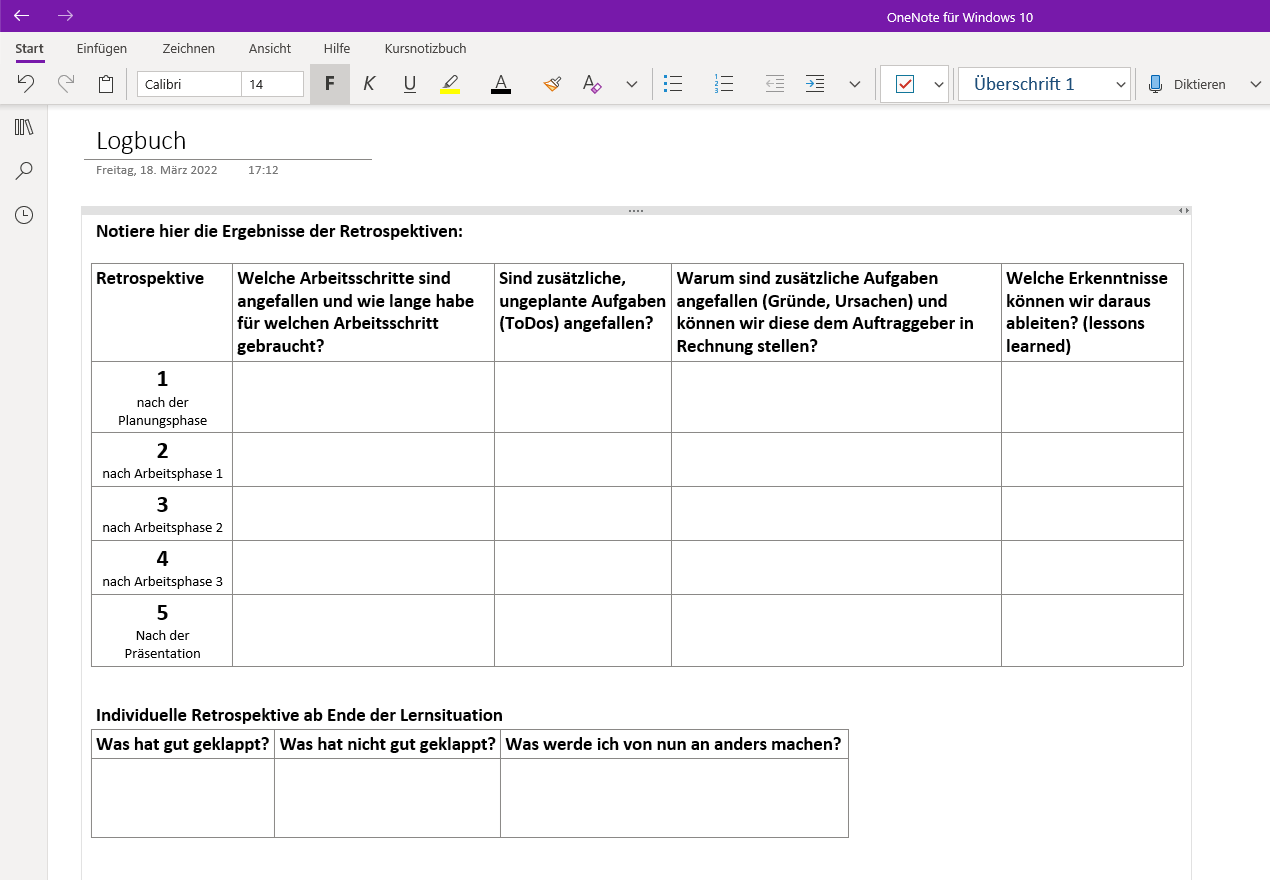 Autoren:Irina Schönfeld, Reinhard-Mohn-Berufskolleg, GüterslohAndreas Berger, Berufskolleg für Wirtschaft und Verwaltung, AachenStand: 28.06.2022